Crna Gora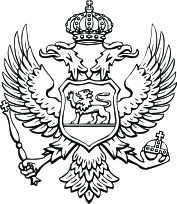 Ministarstvo poljoprivrede, šumarstva i vodoprivrede JAVNI POZIVu okviru programa podrške za poboljšanje uslova života na selu za 2021. godinuMinistarstvo poljoprivrede, šumarstva i vodoprivrede u okviru Agrobudžeta za 2021. godinu i budžetskog programa 2.1.19 Program za poboljšanje uslova života na selu objavljuje Javni poziv za dodjelu podrške za poboljšanje uslova života na selu za 2021. godinu. Ovim Javnim pozivom utvrđuju se uslovi, kriterijumi i način prijavljivanja za korišćenje podsticajnih sredstava.DEFINICIJA KORISNIKA SREDSTAVA PODRŠKEKorisnici podrške po ovom Javnom pozivu su porodice sa maloljetnom djecom, sa stalnim prebivalištem u ruralnom području, pod uslovom da su oba roditelja nezaposlena i prijavljena na Zavod za zapošljavanje Crne Gore ( u daljem tekstu: ZZZCG), kao i samohrani roditelj koji je prijavljen na ZZZCG.PRIHVATLJIVE INVESTICIJEkupovina osnovnog stada (steonih junica, priplodnih ovaca, priplodnih koza, nazimica);adaptacija štalskih objekata;adaptacija objekata i prostorija u kojima se odvija prerada poljoprivrednih proizvoda;kupovina opreme za pokretanje primarne proizvodnje i/ili prerade.SPECIFIČNI KRITERIJUMI PRIHVATLJIVOSTIPodnosilac zahtjeva mora biti državljanin Crne Gore sa prebivalištem u Crnoj Gori;Podnosilac zahtjeva je jedan od roditelja u porodici koja će biti korisnik;Podnosilac zahtjeva (oba roditelja) je nezaposleno lice koje se nalazi na evidenciji ZZZCG u trenutku podnošenja zahtjeva, a kod ZZZCG je prijavljenj najmanje od 01.01.2021. godine;Tokom realizacije investicije poštovaće se princip dobre poljoprivredne prakse;Podržava se nabavka isključivo novih materijala i opreme;Investicija se mora započeti i realizovati u 2021. godini;Podnosilac zahtjeva i/ili članovi porodice nijesu aplicirali na druge programe i mjere Ministarstva poljoprivrede, šumarstva i vodoprivrede za istu investiciju.NEPRIHVATLJIVI TROŠKOVINabavka polovne opreme i materijala; Troškovi uvoza, i slične dažbine;Kupovina ili uzimanje u zakup zemljišta i objekata;Bankovni troškovi, troškovi garancija i ostali slični troškovi;Troškovi nastali prije dodjele Rješenja o odobrenju podrške; Troškovi sopstvenog rada; Troškovi obrtnih sredstava; VISINA PODRŠKEMaksimalno prihvatljiva investicija iznosi do 10.000€, uz budžetsku podršku do 100% vrijednosti prihvatljive investicije. Odobreni iznos podrške će biti isplaćen na žiro-račun dobavljača/vršioca usluga nakon što se kontrolom na licu mjesta utvrdi da je investicija namjenski realizovana, odnosno realizovana u skladu sa Rješenjem o odobrenju realizacije investicije.  POTREBNA DOKUMENTACIJA UZ ZAHTJEV ZA ODOBRAVANJE PODRŠKEPopunjen cjelokupan Zahtjev za odobravanje podrške;Uvjerenje o posjedu na teritoriji Crne Gore za podnosioca zahtjeva i članove njegove porodice kao dokaz da postoje uslovi za bavljenje stočarstvom po pitanju zemljišta i objekata za smještaj stoke;Fotokopija lične karte podnosioca Zahtjeva;Izjava o kućnoj zajednici;Izvod iz matične knjige rođenih djece podnosioca zahtjeva;Potvrda da se podnosilac zahtjeva nalazi na evidenciji nezaposlenih lica izdata od strane Zavoda za zapošljavanje Crne Gore( sa naznakon od kada je prijavljen kod ZZZCG);Potvrda da je podnosilac zahtjeva 6 mjeseci prije dana objave javnog poziva imao prebivalište sa adresom u ruralnom području;Ponuda za nabavku stoke/roba ili vršenje usluga izdata od pravnog lica registrovanog za date djelatnosti, sa detaljnom specifikacijom;Skica, sa detaljnim predmjerom i predračunom planiranih radova za sve radove na adaptaciji objekta, izdata od pravnog lica registrovanog za navedene djelatnosti;Fotografija objekta i postojeće opreme sa kratkim opisom u kom dijelu se planira investicija, i navesti broj lista nepokretnosti i broj parceleUvjerenje da se porodica nalazi na evidenciji MFSS kao korisnik/nosilac materijalnog obezbjeđenja porodice;Uvjerenje da su članovi porodice korisnici nekog od ostalih socijalnih davanja, npr. korisnici dodataka za njegu i pomoć, korisnici lične invalidnine ili sl.;Ministarstvo ima pravo da zatraži dodatnu dokumentaciju ukoliko je to neophodno za postupanje u okviru Zahtjeva.POTREBNA DOKUMENTACIJA UZ ZAHTJEV ZA ODOBRAVANJE PLAĆANJAZahtjev za odobravanje plaćanja;Ugovor o nabavci stoke sklopljen između podnosioca zahtjeva i dobavljača (ukoliko je predmet investiranja nabavka stoke);Ovjerena faktura za kupljenu opremu/izvedene radove/nabavljena grla;Polisa osiguranja grla koja se nalaze u karantinu (ukoliko je predmet investiranja nabavka stoke iz inostranstva) i polisa osiguranja za nabavljena grla (važi za grla koja su izašla iz karantina kao i za grla koja su kupljena u Crnoj Gori); Nabavljena grla moraju biti upisana na ime podnosioca zahtjeva (ukoliko je predmet investicije nabavka stoke) - izvod iz veterinarske baze podataka (popis grla);Fotokopija garancije za kupljenu opremu je obavezna za svaki predmet nabavke koji podliježe garanciji;Rešenje o upisu u Registar poljoprivrednih gazdinstava u skladu sa Pravilnikom o obliku i načinu vođenja registra subjekata i registra poljoprivrednih gazdinstava (Službeni list Crne Gore, br. 16/14);Rešenje o upisu u Registar poljoprivrednih osiguranika na ime podnosioca zahtjeva;Korisnik sredstava podrške je u obavezi da se nakon dobijanja sredstava podrške bavi poljoprivrednom proizvodnjom najmanje pet godina od dana dobijanja sredstava podrške (odnosno da je upisan u Registar osiguranika Ministarstva poljoprivrede, šumarstva i vodoprivrede, i da je upisan u Registar poljoprivrednih gazdinstava u periodu od 5 godina od dana odobrenja podrške). U protivnom Ministarstvo će zatražiti povrat cjelokupnog iznosa isplaćene podrške uvećanog za iznos zatezne kamate;Predmet odobrene investicije ne smije biti otuđen 5 godina od momenta donošenja Rješenja o odobravanju podrške. U protivnom Ministarstvo će zatražiti povrat cjelokupnog iznosa isplaćene podrške uvećanog za iznos zatezne kamate;Dokaz da se podnosilac zahtjeva ne nalazi na evidenciji ZZZCG.NAČIN PODNOŠENJA ZAHTJEVA ZA ODOBRAVANJE PODRŠKEObrazac Zahtjeva za odobravanje podrške za u okviru programa podrške za poboljšanje uslova života na selu za 2021. godinu se može preuzeti sa internet stranice Ministarstva poljoprivrede, šumarstva i vodoprivrede (www.gov.me/mpsv). Popunjen obrazac Zahtjeva dostaviti isključivo putem pošte, na sljedeću adresu:MINISTARSTVO POLJOPRIVREDE, ŠUMARSTVA I VODOPRIVREDE-Direktorat za ruralni razvoj-po Javnom pozivu u okviru programa podrške za poboljšanje uslova života na selu za 2021. godinuRimski trg br. 46,81000 PodgoricaInformacije u vezi sa ovim Javnim pozivom mogu se dobiti putem telefona:020-482-176 Trajanje Javnog poziva je od 23.07. do 23.08.2021. godine.Ukoliko ukupna visina podrške, na osnovu Zahtjeva za odobravanje podrške, prevazilazi budžetom planirani godišnji iznos, Ministarstvo će prekinuti dalju realizaciju mjere, i obavijestiti javnost o tome.Obrada i odobravanje primljenih Zahtjeva će se vršiti u toku trajanja Javnog poziva.PROCEDURA REALIZACIJEPodnosilac Zahtjeva se obraća Zahtjevom za odobravanje podrške u okviru Programa podrške za poboljšanje uslova života na selu za 2021. godinu Ministarstvu poljoprivrede, šumarstva i vodoprivrede;Ministarstvo formira Komisiju za dodjelu podrške po Javnom pozivu koja obavlja administrativnu i terensku kontrolu primljenih zahtjeva;Na osnovu nalaza administrativne kontrole, ukoliko je Zahtjev po svim kriterijumima i uslovima Javnog poziva prihvatljiv za podršku, Komisija obavlja terensku kontrolu i formira Zapisnik/Izvještaj praćen foto zapisom i daje predlog za donošenje Rješenja o odobrenju realizacije investicije;U slučaju da sredstva zatražena zahtjevima podnosilaca zahtjeva upućenim Ministarstvu prevazilaze sredstva opredijeljena ovom mjerom u okviru Agrobudžeta, zahtjevi će se rangirati u skladu sa kriterijumima u tabeli u okviru ovog Javnog poziva; Ministarstvo poljoprivrede, šumarstva i vodoprivrede donosi Rješenje o odobrenju realizacije investicije;Odobreni iznos podrške će biti isplaćen na žiro račun dobavljača/vršioca usluga nakon što  podnosilac Zahtjeva za odobravanje plaćanja dostavi dokaz o realizaciji investicije, tj. ovjerene fakture za kupljenu opremu/izvedene radove/nabavljenu stoku, a nakon što Komisija na terenu utvrdi da je investicija realizovana u skladu sa Rješenjem o odobrenju realizacije investicije i Ministarstvo donese Rješenje o isplati podrške;Podnosilac Zahtjeva, čiji Zahtjev ne bude prihvatljiv za podršku, dobiće Rješenje o odbijanju sa razlozima o odbijanju.NAPOMENEPodnosilac Zahtjeva odgovara za tačnost i vjerodostojnost podataka i dokumentacije podnešene uz Zahtjev za ostvarivanje prava na podršku;Podnosilac Zahtjeva je dužan da Komisiju odvede na parcelu na kojoj će biti realizovana investicija označenu u posjedovnom listu priloženom uz Zahtjev;Kupljena oprema mora biti instalirana u objektu korisnika, građevinski materijal namjenski utrošen, a nabavljena stoka biti u objektu za smještaj stoke na gazdinstvu podnosioca zahtjeva;U slučaju nabavke grla sa teritorije Crne Gore, životinje koje su predmet investicije moraju biti rođene na gazdinstvu prodavca i registrovane u skladu sa zakonom;Pravo na podršku u govedarstvu, ovčarstvu i kozarstvu podnosilac zahtjeva može ostvariti za nabavku mliječnih i tovnih rasa pod uslovom da se nabavljaju grla u čistoj rasi koja posjeduju pedigre sa podacima za tri generacije, kao i za steone junice koje su rođene u Crnoj Gori od krava koje imaju pedigre sa podacima za najmanje tri generacije a koje su vještački osjemenjene, u svinjarstvu za grla nabavljena od proizvođača koji su upisani u Registar poljoprivrednih gazdinstava i koji su u sistemu ostvarivanja premija kroz Agrobudžet;Podrška se odobrava u maksimalnom iznosu za nabavku stoke i to:za steone junice u čistoj rasi, po grlu do 2.000,00 eura;za jagnjice u čistoj rasi, po grlu do 120,00 eura;za jarice u čistoj rasi, po grlu do 120,00 eura;za nazimice u čistoj rasi, po grlu do 400,00 eura;Podnosilac Zahtjeva može konkurisati sa jednim zahtjevom u toku trajanja Javnog poziva;Podrška se može ostvariti isključivo ukoliko je predmetna investicija realizovana u skladu sa uslovima i kriterijumima Javnog poziva i Rješenjem o odobrenju realizacije investicije i dodjeli podrške;U slučaju da podnosilac Zahtjeva ne dozvoli ili spriječi rad Komisije, te na bilo koji drugi način utiče na njen rad, podneseni Zahtjev neće biti odobren;Ministarstvo poljoprivrede, šumarstva i vodoprivrede može da pokrene provjeru realnosti i osnovanosti prikazanih troškova i izvršenih uplata, kao i pokretanje finansijske provjere svih pristiglih računa kod nadležnih organa;Nabavka roba/vršenje usluga može biti prihvatljivo za podršku samo ukoliko je dobavljač lice registrovano za obavljane predmetne djelatnosti;Korisnik je obavezan da investiciju realizuje u skladu sa Rješenjem o odobrenju realizacije investicije, te u potpunosti postupa u skladu sa stavkama navedeni u njemu;Ukoliko se u postupku finansijske provjere realnosti i osnovanosti prikazanih troškova kod nadležnih organa, utvrdi da je korisnik sredstava na bilo koji način doveo u zabludu ili naveo na pogrešan zaključak Komisiju za dodjelu podrške, korisnik sredstva podsticaja shodno članu 33 Zakona o poljoprivredi i ruralnom razvoju (“Sl. list Crne Gore”, broj 56/09, 34/14,1/15 i 30/17) dužan je da vrati sredstva podsticaja koja su nenamjenski utrošena, uvećana za iznos zatezne kamate. Takođe korisnik sredstava podsticaja u ovom slučaju, gubi pravo na svaki vid podsticaja u naredne dvije godine od dana donošenja pravosnažnog rješenja Ministarstva.Bodovanje podnešenih zahtjeva, vršiće se u skladu sa kriterijumima rangiranja koja je dio ovog Javnog poziva. Prednost za dobijanje podrške imaju zahtjevi sa većim brojem bodova. Rangiranje će se vršiti na osnovu dokaza priloženih uz Zahtjev za odobravanje podrške. Odobravaće se redom zahtjevi sa rang liste, ukupno do visine opredijeljenih sredstava ovom mjerom Agrobudžeta. Ukoliko više korisnika ima isti broj bodova, prednost ima onaj koji je prvo predao zahtjev. Ukoliko je vrijeme podnošenja istovjetno, vršiće se žrijebanje.Kriterijumi rangiranja:KriterijumiKriterijumiBodovi1.Broj djece u porodici (maksimalno 30 bodova) 2 djece                    103 djece                    154 djece                    205 i više djece          302.Udaljenost prebivališta/investicije od najbližeg gradskog jezgra (max 15 bodova)Više od 25 km      15Više od 15 km       10Više od 10 km       53.Podnosilac zahtjeva samohrani roditelj104.Član porodice dijete korisnik dodatka za njegu i pomoć55.Član porodice dijete korisnik lične invalidnine56.Član porodice dijete sa smetnjama u razvoju57.Podnosilac zahtjeva (porodica) je ostvario pravo na materijalno obezbeđenje i nalazi se na evidenciji Ministarstva finansija i socijalnog staranja u trenutku podnošenja zahtjeva30UKUPNOUKUPNO100